CCoroners Act 1996Portfolio:Attorney GeneralAgency:Department of JusticeCoroners Act 19961996/00224 May 1996s. 1 & 2: 24 May 1996;Act other than s. 1 & 2: 7 Apr 1997 (see s. 2 and Gazette 18 Mar 1997 p. 1529)Local Government (Consequential Amendments) Act 1996 s. 41996/01428 Jun 19961 Jul 1996 (see s. 2)Statutes (Repeals and Minor Amendments) Act 1997 s. 421997/05715 Dec 199715 Dec 1997 (see s. 2(1))Acts Repeal and Amendment (Births, Deaths and Marriages Registration) Act 1998 s. 81998/04030 Oct 199814 Apr 1999 (see s. 2 and Gazette 9 Apr 1999 p. 1433)Court Security and Custodial Services (Consequential Provisions) Act 1999 Pt. 41999/0478 Dec 199918 Dec 1999 (see s. 2 and Gazette 17 Dec 1999 p. 6175‑6)Coroners Amendment Act 20002000/00812 May 20009 Jun 2000State Superannuation (Transitional and Consequential Provisions) Act 2000 s. 362000/0432 Nov 2000s. 36(1): 17 Feb 2001 (see s. 2(2) and Gazette 16 Feb 2001 p. 903); s. 36(2): to be proclaimed (see s. 2(2))Reprinted as at 3 Aug 2001 (not including 2000/043 s. 36(2))Reprinted as at 3 Aug 2001 (not including 2000/043 s. 36(2))Reprinted as at 3 Aug 2001 (not including 2000/043 s. 36(2))Reprinted as at 3 Aug 2001 (not including 2000/043 s. 36(2))Acts Amendment (Criminal Investigation) Act 2001 s. 32001/0357 Jan 200214 Jan 2002 (see s. 2)Coroners Amendment Act 20032003/01517 Apr 2003s. 1 & 2: 17 Apr 2003;Act other than s. 1 & 2: 16 Jul 2003 (see s. 2 and Gazette 15 Jul 2003 p. 2831)Acts Amendment (Equality of Status) Act 2003 Pt. 92003/02822 May 20031 Jul 2003 (see s. 2 and Gazette 30 Jun 2003 p. 2579)Acts Amendment and Repeal (Courts and Legal Practice) Act 2003 s. 252003/0654 Dec 20031 Jan 2004 (see s. 2 and Gazette 30 Dec 2003 p. 5722)Criminal Code Amendment Act 2004 s. 582004/00423 Apr 200421 May 2004 (see s. 2)Coroners Amendment Act 20042004/0228 Sep 20046 Oct 2004Children and Community Services Act 2004 Sch. 2 cl. 62004/03420 Oct 20041 Mar 2006 (see s. 2 and Gazette 14 Feb 2006 p. 695)Courts Legislation Amendment and Repeal Act 2004 Pt. 82004/05923 Nov 20041 May 2005 (see s. 2 and Gazette 31 Dec 2004 p. 7128)Reprint 2 as at 10 Jun 2005 (not including 2000/043 s. 36(2) & 2004/034)Reprint 2 as at 10 Jun 2005 (not including 2000/043 s. 36(2) & 2004/034)Reprint 2 as at 10 Jun 2005 (not including 2000/043 s. 36(2) & 2004/034)Reprint 2 as at 10 Jun 2005 (not including 2000/043 s. 36(2) & 2004/034)Legal Profession Act 2008 s. 6522008/02127 May 20081 Mar 2009 (see s. 2(b) and Gazette 27 Feb 2009 p. 511)Medical Practitioners Act 2008 Sch. 3 cl. 102008/02227 May 20081 Dec 2008 (see s. 2 and Gazette 25 Nov 2008 p. 4989)Health Practitioner Regulation National Law (WA) Act 2010 Pt. 5 Div. 112010/03530 Aug 201018 Oct 2010 (see s. 2(b) and Gazette 1 Oct 2010 p. 5075‑6)Mental Health Legislation Amendment Act 2014 Pt. 4 Div. 4 Subdiv. 52014/0253 Nov 201430 Nov 2015 (see s. 2(b) and Gazette 13 Nov 2015 p. 4632)Reprint 3 as at 7 Nov 2014 Reprint 3 as at 7 Nov 2014 Reprint 3 as at 7 Nov 2014 Reprint 3 as at 7 Nov 2014 Alcohol and Drug Authority Amendment Act 2015 s. 152015/00325 Feb 20151 Jul 2015 (see s. 2(b) and Gazette 10 Apr 2015 p. 1249)Declared Places (Mentally Impaired Accused) Act 2015 s. 832015/0043 Mar 201517 Jun 2015 (see s. 2(b) and Gazette 16 Jun 2015 p. 2071)Coroners Amendment Act 20182018/02321 Sep 2018s. 1 & 2: 21 Sep 2018 (see s. 2(a));Act other than s. 1 & 2: 22 Sep 2018 (see s. 2(b))Voluntary Assisted Dying Act 2019 Pt. 12 Div. 22019/02719 Dec 20191 Jul 2021 (see s. 2(b) and SL 2021/83 cl. 2)COVID‑19 Response and Economic Recovery Omnibus Act 2020 s. 542020/03411 Sep 202012 Sep 2020 (see s. 2(b))Aboriginal Cultural Heritage Act 2021 s. 3462021/02722 Dec 20211 Jul 2023 (see s. 2(e))Legal Profession Uniform Law Application Act 2022 s. 4242022/00914 Apr 20221 Jul 2022 (see s. 2(c) and SL 2022/113 cl. 2)Criminal Law (Mental Impairment) Act 2023 Pt. 15 Div. 4 & s. 4102023/01013 Apr 2023To be proclaimed (see s. 2(b))Abortion Legislation Reform Act 2023 Pt. 4 Div. 22023/02027 Sep 202327 Mar 2024 (see s. 2(b) and SL 2024/21 cl. 2)Aboriginal Heritage Legislation Amendment and Repeal Act 2023 s. 272023/02324 Oct 202315 Nov 2023 (see s. 2(d) and SL 2023/161 cl. 2)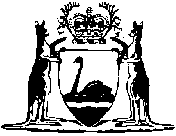 